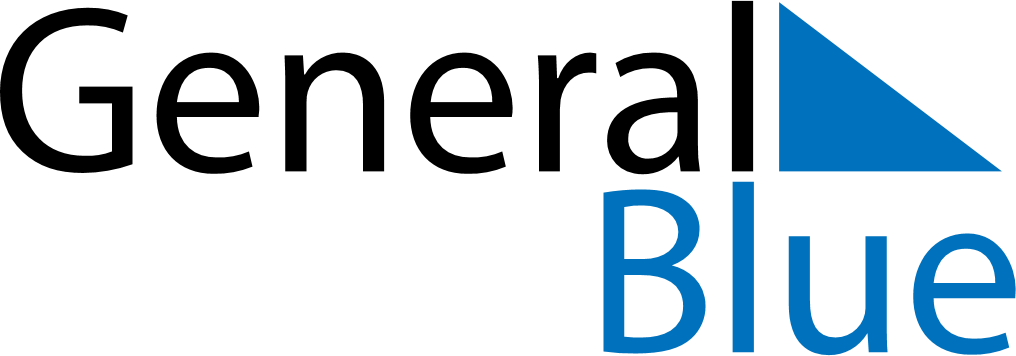 August 2018August 2018August 2018El SalvadorEl SalvadorMondayTuesdayWednesdayThursdayFridaySaturdaySunday123456789101112Celebración del Divino Salvador del Mundo13141516171819202122232425262728293031